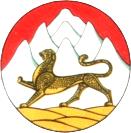 Республика Северная Осетия-АланияКОНТРОЛЬНО-СЧЁТНАЯ ПАЛАТА МОЗДОКСКОГО РАЙОНАУтверждаюПредседатель _____________ Э. Дербитовот «____» __________2021 г.              				                  г. МоздокЗаключениео результатах экспертно-аналитического мероприятия по экспертизе проекта постановления Главы Администрации местного самоуправления Моздокского района «О внесении изменений в муниципальную программу «Развитие культуры Моздокского района Республики Северная Осетия-Алания»Основание для проведения экспертизы:В соответствии с Бюджетным кодексом Российской Федерации, Федеральным законом от 06.10.2003 г. №131-ФЗ «Об общих принципах организации местного самоуправления в Российской Федерации», Федеральным законом от 07.02.2011 г. №6-ФЗ «Об общих принципах организации и деятельности контрольно-счетных органов субъектов Российской Федерации и муниципальных образований», Законом Республики Северная Осетия-Алания от 25.04.2006 г. №24-РЗ «О местном самоуправлении в Республике Северная Осетия-Алания», «Положением о бюджетном процессе в муниципальном образовании Моздокский район Республики Северная Осетия-Алания», утвержденным решением Собрания представителей Моздокского района от 18.03.2015 г. №243, «Положением о Контрольно-счетной палате Моздокского района Республики Северная Осетия-Алания», утвержденным решением Собрания представителей Моздокского района от 01.12.2017 г. №41.Цель экспертизы:Определение соответствия проекта постановления Главы Администрации местного самоуправления Моздокского района «О внесении изменений в муниципальную программу «Развитие культуры Моздокского района Республики Северная Осетия-Алания» положениям действующего законодательства, а также решениям Собрания представителей Моздокского района о бюджете.Предмет экспертизы:Проект постановления Главы Администрации местного самоуправления Моздокского района «О внесении изменений в муниципальную программу «Развитие культуры Моздокского района Республики Северная Осетия-Алания».При проведении экспертизы учтены положения:Бюджетного кодекса Российской Федерации, Федерального закона Российской Федерации от 06.10.2003 г. №131-ФЗ «Об общих принципах организации местного самоуправления в Российской Федерации», Федерального закона от 28 июня 2014 г. №172-ФЗ «О стратегическом планировании в Российской Федерации», Федерального закона от 25.12.2008 г. №273-ФЗ «О противодействии коррупции», Федерального закона от 17.07.2009 г. №172-ФЗ «Об антикоррупционной экспертизе нормативных правовых актов и проектов нормативных правовых актов», Закона Республики Северная Осетия-Алания от 15.06.2009 г. №16-РЗ «О противодействии коррупции в Республике Северная Осетия-Алания», Закона Республики Северная Осетия-Алания от 25.04.2006 г. №24-РЗ «О местном самоуправлении в Республике Северная Осетия-Алания», «Методики проведения антикоррупционной экспертизы нормативных правовых актов и проектов нормативных правовых актов», утвержденной Постановлением Правительства РФ от 26.02.2010 г. №96, Устава муниципального образования Моздокский район Республики Северная Осетия-Алания, «Порядка разработки, реализации и оценки эффективности муниципальных программ муниципального образования Моздокский район Республики Северная Осетия-Алания», утвержденного Распоряжением Главы Администрации местного самоуправления Моздокского района Республики Северная Осетия-Алания от 28.07.2017 г. №336.В ходе проведения экспертизы установлено следующее:Руководствуясь при проведении экспертизы законодательными актами Российской Федерации, Республики Северная Осетия-Алания, законодательными актами муниципального образования Моздокский район, Контрольно-счётная палата Моздокского района делает следующие выводы:  5.1. Каких-либо признаков коррупциогенности рассматриваемого проекта не установлено.  5.2. В соответствии с п.48 Порядка разработки, реализации и оценки эффективности муниципальных программ муниципального образования – Моздокский район Республики Северная Осетия-Алания причина внесения изменений в муниципальную программу не установлена, т.к. не предоставлена пояснительная записка к нему.   5.3. Проект постановления Главы Администрации местного самоуправления Моздокского района «О внесении изменений в муниципальную программу «Развитие культуры Моздокского района Республики Северная Осетия-Алания» не согласован всеми членами (п.21 Порядка разработки, реализации и оценки эффективности муниципальных программ муниципального образования – Моздокский район Республики Северная Осетия-Алания).  5.4. Проект муниципальной программы направлен в Контрольно-счётную палату Моздокского района в прошитом виде без подписи ответственного исполнителя.  5.5. В приложении б\н «Паспорт муниципальной программы «Развитие культуры Моздокского района» в разделе «Объем и источники финансирования программы»:а) по источникам финансирования «из средств местного бюджета» общая сумма не соответствует разбивке по годам;б) общий объем ассигнований на 2020 год не соответствует разбивке по источникам;в) сумма ассигнований по подпрограмме 2 не соответствует общему объему ассигнований в Паспорте подпрограммы 2.           5.6. В Паспорте подпрограммы 1 «Реализация государственной политики в сфере художественно-эстетического образования в Моздокском районе» в разделе «Объем и источники финансирования программы 1»:а) общий объем бюджетных ассигнований на 2020 год не соответствует разбивке по источникам финансирования;б) по источнику финансирования «из средств местного бюджета» общая сумма не соответствует разбивке по годам.              5.7.  В Паспорте подпрограммы 2 «Реализация государственной политики в сфере культуры Моздокского района» в разделе «Объем и источники финансирования программы 2»: а) общий объем бюджетных ассигнований не соответствует разбивке по годам;б) общий объем ассигнований в разрезе годов (2017 – 2020, 2023) не соответствует разбивке по источникам;в) объем ассигнований на 2023 год не соответствует данным прил.3 «Ресурсное обеспечение реализации МП «Развитие культуры Моздокского района»;г) нет соответствия между данными «общий объем бюджетных ассигнований» в Паспорте подпрограммы 2 «Реализация государственной политики в сфере культуры Моздокского района» и Перечня основных мероприятий подпрограммы 2 (приложение №2) по годам и по источникам финансирования (2017-2023 г.г.)               5.8 В Паспорте подпрограммы 3 «Обеспечение условий для реализации муниципальной программы» нет сведений об источнике финансирования.Отсутствуют целевые индикаторы и показатели подпрограмма 3.                5.9. В приложение №2 «Перечень основных мероприятий муниципальной программы «Развитие культуры Моздокского района»:- в подпрограмме 1:а) разбивка по источникам финансирования не соответствует данным Паспорта подпрограммы 1 «Реализация государственной политики в сфере культуры Моздокского района» в разделе «Объем и источники финансирования программы 2» за 2016 г. и 2020 г. годы;- в подпрограмме 2:а) планируемые объемы финансирования за 2020-2023 г.г. не соответствуют данным прил. №3 «Ресурсное обеспечение реализации МП «Развитие культуры Моздокского района»:б) объемы финансирования в разрезе периодов с 2017 г. по 2023 г. не соответствуют данным Паспорта подпрограммы 2 «Реализация государственной политики в сфере культуры Моздокского района»;в) в строке 3 «Охрана использование объектов культурного наследия» по объему финансирования на 2020 г. в сумме 1200,3 тыс.руб. не указан источник финансирования-   в подпрограмме 3:а) планируемые объемы финансирования на 2015 год не соответствует данным Паспорта подпрограммы 3.                5.10. В приложении №3 «Ресурсное обеспечение реализации МП «Развитие культуры Моздокского района»:-  по подпрограмме 1:а) расходы на 2020 год в разбивке по КБК не соответствуют данным Паспорта подпрограммы 1 «Реализация государственной политики в сфере художественно-эстетического образования в Моздокском районе» в разбивке по источникам финансирования;-  по подпрограмме 2:а) общая сумма расходов на 2015-2023 годы не соответствует данным Паспорта подпрограммы 2 «Реализация государственной политики в сфере культуры Моздокского района»;б) расходы на 2020- 2023 г.г. не соответствует данным Паспорта подпрограммы 2 «Реализация государственной политики в сфере культуры Моздокского района»;На основании вышеизложенного Контрольно-счётная палата Моздокского района считает, что проект постановления Главы Администрации местного самоуправления Моздокского района «О внесении изменений в муниципальную программу «Развитие культуры Моздокского района» нуждается в доработке и направлении в Контрольно-счётную палату на повторную экспертизу.Инспектор                                                                         Л. ДрееваТел.: 3-14-95